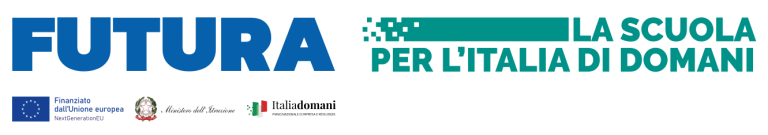 PIANO NAZIONALE DI RIPRESA E RESILIENZA (PNRR)MISSIONE 4: istruzione e ricerca. Componente 1 – Potenziamento dell’offerta dei servizi di istruzione: dagli asili nido alle università. Investimento 1.3: Piano per le infrastrutture per lo sport nelle scuole.finanziato dall’Unione europea – Next Generation EUCUP: B45E22000000006Soggetto Attuatore e Stazione Appaltante: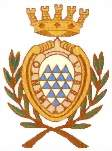 COMUNE DI GENAZZANOCittà Metropolitana di Roma CapitalePIAZZA SANTA MARIA, 4 - CAP 00030 - TEL 06.95.57.91 - TELEFAX 06.95.79.027**********Centrale Unica di Committenza: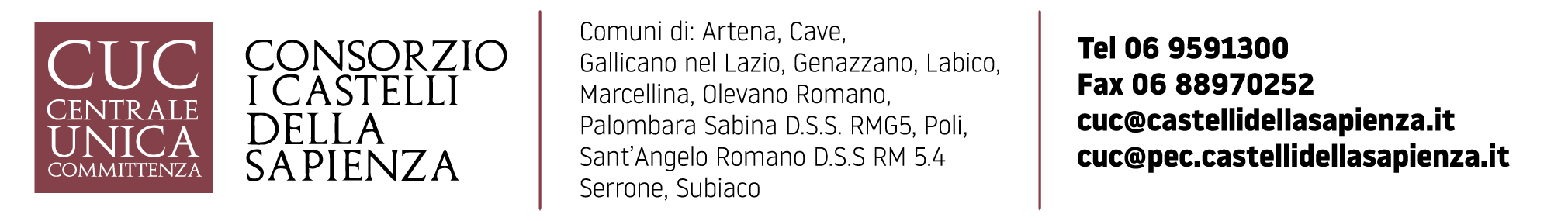 DICHIARAZIONE SOSTITUTIVA DI CERTIFICAZIONE in ottemperanza alle disposizioni di cui al decreto legislativo 21 novembre 2007, n. 231 e alle successive disposizioni attuative emesse dalla Banca d’Italia in data 23 dicembre 2009(Norme di prevenzione dell’antiriciclaggio)(resa ai sensi dell’art. 46 Testo unico delle disposizioni legislative e regolamentari in materia di documentazione amministrativa n. 445/2000).Il/la sottoscritto/a ………………………………………………………………………………………………….nato a ……………………………………………………… (_________) il ……………………………………..Cod. fiscale ……………………………………………………………………………………………………….residente a ……………………………………………………….. (………….) CAP …………………………..via …………………………………………………………………………………………………………………estremi documento di identità in corso di validità:□ Carta d'identità □ Patente□ Passaporto  □ Altro (specificare)_____________avente numero ………………………………………………………………………………………………………rilasciato il ………………………………….……. da …………………………………………………………….scadenza …………………………………………………………………………………………………………….in qualità di rappresentante legale dell’impresa di seguito indicata:Ragione sociale …………………………………………………………………………………………………..Sede legale: Via …………………………………………………………………………………………………..CAP ………….. Comune ………………………………………. Provincia…………………………………….Cod. fisc ………………………………………………………………………………………………………….classificazione delle attività economiche predisposta dall’ISTAT (codice ATECO e descrizione): ……………………………………………………………………………………………………………………consapevole che, qualora emerga la non veridicità del contenuto della presente dichiarazione, vedrà decadere il diritto, eventualmente concesso, alla fruizione dei benefici di cui al Bando in oggetto, ferme restando le sanzioni penali stabilite dall'articolo 76 del D.P.R. 445/2000 per false attestazioni e mendaci dichiarazioni, DICHIARAin relazione alle Norme di prevenzione dell’antiriciclaggio in oggetto, avendo preso visione delle istruzioni inerenti la definizione di “titolare effettivo” e le relative modalità di individuazione riportate in calce al presente schema di dichiarazione:Opzione 1)□ di essere l’unico titolare effettivo dell’impresa sopra indicata;___________________________________Opzione 2)□ di essere titolare effettivo dell’impresa unitamente a: (ripetere le informazioni sottoindicate per ciascuna persona fisica individuata come titolare effettivo)Cognome ………………………………….…………. Nome …………………………..……………………….nato a …………………………………………. (______) il ……………………………………………………...Cod. fiscale ………………………………………….……………………………………………………………..residente a ………………………………………… (______) CAP ………………………………………………via …………………………………………………………………………………………………………………..estremi documento di identità in corso di validità:□ Carta d'identità □ Patente□ Passaporto  □ Altro (specificare) _____________avente numero ………………………………………………………………………………………………………rilasciato il …………………………………………. da …………………………………………………….…….scadenza …………………………………….…………………………………….………………………………..___________________________________Opzione 3)□ di non essere il titolare effettivo. Il\I titolare\i effettivo\i dell’impresa è\sono di seguito indicato\i:(ripetere le informazioni sottoindicate per ciascuna persona fisica individuata come titolare effettivo)Cognome ………………………………….…………. Nome …………………………..……………………….nato a …………………………………………. (______) il ……………………………………………………...Cod. fiscale ………………………………………….……………………………………………………………..residente a ………………………………………… (______) CAP ………………………………………………via …………………………………………………………………………………………………………………..estremi documento di identità in corso di validità:□ Carta d'identità □ Patente□ Passaporto  □ Altro (specificare) _____________avente numero ………………………………………………………………………………………………………rilasciato il …………………………………………. da …………………………………………………….…….scadenza …………………………………….…………………………………….………………………………..___________________________________Opzione 4)(ATTENZIONE: tale scelta è riservata ai soli casi in cui vi sia assenza di controllo o di partecipazioni rilevanti nell’impresa)□ che non esiste un titolare effettivo dell’impresa dal momento che (specificare la motivazione: impresa quotata/impresa ad azionariato diffuso/ecc) …………………………………………………………………………………………………………………...………………………………………………………………………………………………………………….per cui i titolari effettivi sono individuati nelle persone fisiche titolari di poteri di amministrazione o direzione dell’impresa di seguito indicate:(ripetere le informazioni sottoindicate per ciascuna persona fisica individuata come titolare effettivo, compreso il dichiarante laddove quest’ultimo sia individuabile quale titolare effettivo per effetto dell’assenza di controllo o di partecipazioni rilevanti)Cognome ………………………………….…………. Nome …………………………..……………………….nato a …………………………………………. (______) il ……………………………………………………...Cod. fiscale ………………………………………….……………………………………………………………..residente a ………………………………………… (______) CAP ………………………………………………via…………………………………………………………………………………………………………………...estremi documento di identità in corso di validità:□ Carta d'identità □ Patente□ Passaporto  □ Altro (specificare) ……………………avente numero ………………………………………………………………………………………………………rilasciato il …………………………………………. da …………………………………………………….…….scadenza …………………………………….…………………………………….………………………………..Il/La sottoscritto/a dichiara che gli interessati al trattamento hanno preso visione dell’informativa rilasciata dal Titolare del trattamento ai sensi degli artt. 13 e 14 del Regolamento (UE) 679/2016 – GDPR – pubblicata nella sezione dedicata alla misura agevolativa sul sito istituzionale del Ministero e di essere informati che i dati personali conferiti sono prescritti come necessari dalle disposizioni vigenti ai fini dell’istruttoria del procedimento qui avviato e che a tale scopo saranno trattati, anche con strumenti informatici. Il mancato conferimento dei dati personali non consentirà il prosieguo dell'istruttoria. Ogni interessato, ai sensi degli artt. 15 e seguenti del GDPR, potrà avanzare richieste per l’esercizio dei propri diritti secondo le modalità indicate nella sopra richiamata informativaCon riferimento a tutti i soggetti sopra indicati, si allega alla presente:  copia dei documenti di identità del rappresentante legale e dei titolari effettivi, i cui estremi sono stati riportati nella presente dichiarazione; copia dei documenti (tessera sanitaria, carta di identità elettronica) attestanti il rilascio del codice fiscale del rappresentante legale e dei titolari effettivi.Luogo e data _____________Il rappresentante legaleN.B.	ISTRUZIONI PER L’IDENTIFICAZIONE DEL TITOLARE EFFETTIVODefinizione di titolare effettivo- Art. 1 D.Lgs. 21 novembre 2007, n. 231(Definizioni)u) «titolare effettivo»: la persona fisica per conto della quale è realizzata un'operazione o un'attività, ovvero, nel caso di entità giuridica, la persona o le persone fisiche che, in ultima istanza, possiedono o controllano tale entità, ovvero ne risultano beneficiari secondo i criteri di cui all’Allegato tecnico al presente decreto;Allegato tecnico al D.Lgs. 21 novembre 2007, n. 231Art. 21. Per titolare effettivo s'intende:a) in caso di società:la persona fisica o le persone fisiche che, in ultima istanza, possiedano o controllino un'entità giuridica, attraverso il possesso o il controllo diretto o indiretto di una percentuale sufficiente delle partecipazioni al capitale sociale o dei diritti di voto in seno a tale entità giuridica, anche tramite azioni al portatore, purché non si tratti di una società ammessa alla quotazione su un mercato regolamentato e sottoposta a obblighi di comunicazione conformi alla normativa comunitaria o a standard internazionali equivalenti; tale criterio si ritiene soddisfatto ove la percentuale corrisponda al 25 per cento più uno di partecipazione al capitale sociale;la persona fisica o le persone fisiche che esercitano in altro modo il controllo sulla direzione di un'entità giuridica.Modalità di individuazione del titolare effettivo nei casi di società di capitali o di persone1. Per titolare effettivo, IN CASO DI SOCIETA’ DI CAPITALI, si intende:la persona fisica o le persone fisiche che, in ultima istanza, possiedano o controllino un'entità giuridica, attraverso il possesso o il controllo diretto o indiretto di una percentuale sufficiente delle partecipazioni al capitale sociale o dei diritti di voto in seno a tale entità giuridica, anche tramite azioni al portatore, purché non si tratti di una società ammessa alla quotazione su un mercato regolamentato e sottoposta a obblighi di comunicazione conformi alla normativa comunitaria o a standard internazionali equivalenti; tale criterio si ritiene soddisfatto ove la percentuale corrisponda al 25 per cento più uno di partecipazione al capitale sociale;la persona fisica o le persone fisiche che esercitano in altro modo il controllo sulla direzione di un'entità giuridica.Nel caso in cui dall’assetto proprietario non fosse possibile individuare, in maniera univoca, la persona ﬁsica o le persone ﬁsiche cui è attribuibile la proprietà diretta o indiretta dell’ente, il titolare eﬀettivo coincide con la persona o le persone ﬁsiche cui, in ultima istanza, è attribuibile il controllo dell’ente stesso in forza: - del controllo della maggioranza dei voti esercitabili in assemblea ordinaria; - del controllo di voti suﬃcienti per esercitare un’inﬂuenza dominante in assemblea ordinaria;- dell’esistenza di particolari vincoli contrattuali che consentano di esercitare un’inﬂuenza dominante.Qualora l’applicazione dei criteri di cui sopra non consenta ancora di individuare univocamente uno o più titolari eﬀettivi, il titolare eﬀettivo coincide con la persona o le persone ﬁsiche titolari di poteri di amministrazione o direzione della società.2. Per titolare effettivo, IN CASO DI SOCIETA’ DI PERSONE, si intende:la persona fisica che ha conferito nel capitale importi superiori al 25% del capitale sottoscritto (ex articoli 2253, 2295, 2315 c.c.) oppure, nei casi di ripartizione di utili in modalità non proporzionali ai conferimenti, indipendentemente dalla quota conferita, ha diritto a una parte degli utili o alle perdite in misura superiore al 25% (ex art. 2263, 2295, 2315 c.c.);la persona fisica che ha l’amministrazione, disgiuntiva, congiuntiva o mista nonché la rappresentanza legale della società, laddove non vi siano soggetti che abbiano effettuato conferimenti o abbiano diritto alla ripartizione degli utili superiori alle citate soglie.Il presente modulo, opportunamente compilato, deve essere trasformato in PDF ai fini della sottoscrizione con firma digitale. In alternativa il modulo può essere sottoscritto con firma autografa e acquisito in PDF tramite scansione. 